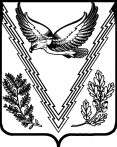 Р Е Ш Е Н И ЕСОВЕТА КУБАНСКОГО СЕЛЬСКОГО ПОСЕЛЕНИЯ АПШЕРОНСКОГО РАЙОНАот 04.10.2012                                                                                               №106                                                                    станица КубанскаяО денежном содержании   лиц, замещающих муниципальные должности  и должности муниципальной службы в органах  местного самоуправления  Кубанского сельского поселения Апшеронского района           В соответствии с Федеральным законом от 06 октября 2003 года №131-ФЗ «Об общих принципах организации местного самоуправления в Российской Федерации», Законом Краснодарского края от 8 июня 2007 г. № 1243-КЗ «О  реестре муниципальных должностей и реестре  должностей   муниципальной службы в Краснодарском крае», Законом Краснодарского края от 8 июня  2007 г. № 1244-КЗ «О  муниципальной службе  в Краснодарском крае,  руководствуясь  уставом   Кубанского сельского поселения Апшеронского района, Совет Кубанского сельского поселения Апшеронского района   р е ш и л:	1.Утвердить Положение о денежном содержании лиц, замещающих муниципальные должности  и должности муниципальной службы в органах  местного самоуправления  Кубанского сельского поселения Апшеронского района (прилагается).  	 2. Администрации Кубанского сельского поселения Апшеронского района (Ильина))  в установленном порядке привести штатное расписание   лиц, замещающих муниципальные должности и должности муниципальной службы   в органах  местного самоуправления  Кубанского сельского поселения Апшеронского района в соответствие с требованиями настоящего решения.          3. Признать утратившими силу:	1) решение Совета Кубанского сельского поселения Апшеронского района от 31 августа 2009 № 235 «О денежном содержании выборных должностных лиц местного самоуправления, осуществляющих свои полномочия на постоянной основе в администрации Кубанского сельского поселения Апшеронского района».	2) решение Совета Кубанского сельского поселения Апшеронского района от 19 января  2012 года  № 81 « О внесении изменений в решение Совета Кубанского сельского поселения Апшеронского района от 31 августа 2009 года № 235 «О денежном содержании выборных должностных лиц местного самоуправления, осуществляющих свои полномочия на постоянной основе в администрации Кубанского сельского поселения Апшеронского района».	3) решение Совета Кубанского сельского поселения Апшеронского района от 14 марта  2012 года  № 88 « О внесении изменений в решение Совета Кубанского сельского поселения Апшеронского района от 31 августа 2009 года № 235 «О денежном содержании выборных должностных лиц местного самоуправления, осуществляющих свои полномочия на постоянной основе в администрации Кубанского сельского поселения Апшеронского района».	4)решение Совета Кубанского сельского поселения Апшеронского района от 31 августа 2009 № 233 «О денежном содержании о денежном содержании муниципальных служащих администрации Кубанского сельского поселения Апшеронского района»	5) решение Совета Кубанского сельского поселения Апшеронского района от 19 января  2012 года  № 82 « О внесении изменений в решение Совета Кубанского сельского поселения Апшеронского района   от 31 августа 2009 года № 233 «О денежном содержании о денежном содержании муниципальных служащих администрации Кубанского сельского поселения Апшеронского района»	6) решение Совета Кубанского сельского поселения Апшеронского района от 14 марта  2012 года  № 90 « О внесении изменений в решение Совета Кубанского сельского поселения Апшеронского района   от 31 августа 2009 года № 233 «О денежном содержании о денежном содержании муниципальных служащих администрации Кубанского сельского поселения Апшеронского района»4. Решение вступает в силу со дня официального  обнародования и распространяется на правоотношения, возникшие с  1  октября  2012 года.Глава Кубанского сельского поселения                                                                           И.М.Триполец ПРИЛОЖЕНИЕУТВЕРЖДЕНОрешением СоветаКубанского сельского поселенияАпшеронского районаот 04.10.2012 №106ПОЛОЖЕНИЕо денежном содержании   лиц,  замещающих муниципальные должности и должности муниципальной службы в органах  местного самоуправления   Кубанского сельского поселения Апшеронского района  1. Предмет регулирования настоящего Положения	Настоящее Положение устанавливает денежное содержание лиц,  замещающих муниципальные должности и должности муниципальной службы в органах  местного самоуправления   Кубанского сельского поселения Апшеронского района. 2.Оплата труда лиц,  замещающих муниципальные должности и должности муниципальной службы в органах  местного самоуправления   Кубанского сельского поселения Апшеронского района.Размеры должностных окладов лиц, замещающих муниципальные должности  и должности муниципальной службы в органах  местного самоуправления   Кубанского сельского поселения Апшеронского района устанавливаются  согласно приложениям № 1 и №2 к настоящему Положению.	Размеры должностных окладов лиц, замещающих муниципальные должности    в органах  местного самоуправления   Кубанского сельского поселения Апшеронского района ( далее – лиц, замещающих муниципальные должности) ежегодно увеличиваются (индексируются) в соответствии  с решением Совета Кубанского сельского поселения Апшеронского района о бюджете на  соответствующий год с учетом уровня инфляции (потребительских цен).	При увеличении (индексации) размеров должностных окладов лиц, замещающих муниципальные должности  размеры окладов подлежат округлению до целого рубля в сторону увеличения.1.2. К дополнительным выплатам лицам, замещающим муниципальные должности относятся:1) ежемесячная процентная надбавка к должностному окладу за работу со сведениями, составляющими государственную тайну, в размерах и порядке, определяемых законодательством Российской Федерации ;2) премии по итогам работы за месяц (квартал) и год, порядок выплаты, которых определяется представительным органом муниципального образования  Кубанского сельского Апшеронского района (максимальный размер не ограничивается в пределах фонда оплаты труда);3) ежемесячное денежное поощрение   согласно приложению №1 к настоящему Положению);4) единовременная выплата при предоставлении ежегодного оплачиваемого отпуска и материальная помощь, выплачиваемые за счет средств фонда оплаты труда лиц, замещающих муниципальные должности, в соответствии с положением, утвержденным представителем нанимателя.  1.3.При формировании годового фонда оплаты труда лиц, замещающих муниципальные должности администрации Кубанского сельского поселения Апшеронского района, сверх суммы средств, направляемых для выплаты должностных окладов и ежемесячного денежного поощрения предусматриваются  средства для выплаты:  1) ежемесячной процентной надбавки к должностному окладу  за работу со сведениями, составляющими государственную тайну, - в размере полутора должностных окладов;2) премий по итогам работы за месяц (квартал) и год – в размере восьми должностных окладов;3) единовременной выплаты при предоставлении ежегодного оплачиваемого отпуска и материальной помощи – в размере четырех должностных окладов.В случае необходимости возможно перераспределение средств фонда оплаты труда между выплатами, предусмотренными в пункте 1.3 настоящего раздела.1.4.Оплата труда лиц, замещающих должности муниципальной службы в органах  местного самоуправления   Кубанского сельского поселения Апшеронского района (далее муниципальные служащие), производится в виде денежного содержания, которое состоит из должностного оклада муниципального служащего в соответствии с замещаемой  им должностью муниципальной службы в органах  местного самоуправления   Кубанского сельского поселения Апшеронского района (далее  должностной оклад) и месячного оклада  муниципального служащего в соответствии с присвоенным  классным чином муниципальной службы ( далее – оклад за классный чин), которые составляют оклад месячного денежного содержания муниципального служащего ( далее- оклад денежного содержания), а также из ежемесячных и иных дополнительных выплат ( далее дополнительные выплаты). Размер окладов за классный чин муниципальных служащих устанавливается согласно приложению №3 к настоящему Положению.	Размеры окладов денежного содержания по должностям муниципальной службы ежегодно увеличиваются (индексируются) в соответствии  с решением Совета Кубанского сельского поселения Апшеронского района о бюджете на  соответствующий год с учетом уровня инфляции (потребительских цен).	При увеличении (индексации) размеров   окладов  денежного содержания  по должностям муниципальной службы    размеры окладов подлежат округлению до целого рубля в сторону увеличения.	Размер должностного оклада и оклада за классный чин муниципальных служащих не должен превышать размер должностного оклада и оклада за классный чин государственных гражданских служащих Краснодарского края в соответствии с соотношением должностей, установленными частью 2 статьи 6 Закона Краснодарского края от 8 июня 2007 года № 1244-КЗ «О муниципальной службе  в Краснодарском крае»	1.5 К дополнительным выплатам муниципальным служащим относятся:1) ежемесячная надбавка к должностному окладу за выслугу лет на муниципальной службе в размерах:	при стаже муниципальной службы             в процентах    	от 1 года до 5 лет                                                      10    	от 5 до 10 лет                                                             15     	от 10 до 15 лет                                                           20     	свыше 15 лет                                                              30	2) ежемесячная надбавка к должностному окладу за особые условия муниципальной службы, порядок выплаты и конкретные размеры которой определяются представителем нанимателя исходя из  следующих   размеров:	а) по высшей группе должностей муниципальной службы - от 150 до 200 процентов должностного оклада;	б) по главной группе должностей муниципальной службы - от 120 до 150 процентов должностного оклада;	в) по ведущей группе должностей муниципальной службы - от 90 до 120 процентов должностного оклада;	г) по старшей группе должностей муниципальной службы - от 60 до 90 процентов должностного оклада;	д) по младшей группе должностей муниципальной службы - до 60 процентов должностного оклада;	3) ежемесячная процентная надбавка к должностному окладу за работу со сведениями, составляющими государственную тайну, в размерах и порядке, определяемых представителем нанимателя в соответствии с законодательством Российской Федерации;	4) премии по итогам работы за месяц (квартал) и год, порядок выплаты которых определяется муниципальными правовыми актами представительного органа Кубанского сельского поселения Апшеронского района (максимальный размер в пределах фонда оплаты труда не ограничивается);	5) ежемесячное денежное поощрение (согласно приложению 2 к настоящему Положению);	6) единовременная выплата при предоставлении ежегодного оплачиваемого отпуска и материальная помощь, выплачиваемые за счет средств фонда оплаты труда муниципальных служащих в соответствии с положением, утверждаемым представителем нанимателя.1.6.  При формировании  годового фонда оплаты труда муниципальных служащих сверх суммы средств, направляемых для выплаты должностных окладов, предусматриваются следующие средства для выплаты (в расчете на год):1) оклада за классный чин муниципального служащего - в размере четырех должностных окладов;2) ежемесячной надбавки к должностному окладу за выслугу лет на муниципальной службе - в размере трех должностных окладов;3) ежемесячной надбавки к должностному окладу за особые условия муниципальной службы - в размере четырнадцати должностных окладов;4) ежемесячной процентной надбавки к должностному окладу за работу со сведениями, составляющими государственную тайну, - в размере полутора должностных окладов;5) премии по итогам работы за месяц (квартал) и год - в размере восьми должностных окладов;6) ежемесячного денежного поощрения в размере тридцать девять  с половиной должностных окладов. 7) единовременной выплаты при предоставлении ежегодного оплачиваемого отпуска и материальной помощи - в размере четырех должностных окладов.3. Представитель нанимателя вправе перераспределять средства фонда оплаты труда муниципальных служащих между выплатами, предусмотренными  в пункте 1.6 настоящего раздела.Глава Кубанского сельского поселения                                                                     И.М.ТриполецПРИЛОЖЕНИЕ №1к Положению о денежном содержании   лиц,  замещающих муниципальные должности и должности муниципальной службы в органах  местного самоуправления   Кубанского сельского поселения Апшеронского районаРАЗМЕРЫдолжностных окладов   и ежемесячного денежного поощрения лиц, замещающих муниципальные должности в органах местного самоуправления     Кубанского сельского поселения Апшеронского районаГлава Кубанского сельского поселения                                                                         И.М.ТриполецПРИЛОЖЕНИЕ №2к Положению о денежном  содержании  лиц, замещающих муниципальные должности и должности муниципальнойслужбы в органах  местного самоуправления  Кубанского сельского поселения Апшеронского районаРАЗМЕРЫдолжностных окладов и ежемесячного денежного поощрения лиц, замещающих должности муниципальной   службы  в органах местного самоуправления  Кубанского сельского поселения Апшеронского районаГлава Кубанского сельского поселения                                                                         И.М.ТриполецПРИЛОЖЕНИЕ №3к Положению о денежном содержании   лиц,  замещающих муниципальные должности и должности муниципальной службы в органах  местного самоуправления   Кубанского сельского поселения Апшеронского районаРАЗМЕРЫокладов за классный чин лиц,  замещающих должности муниципальной   службы  в органах местного самоуправления  Кубанского сельского поселения Апшеронского районаГлава Кубанского сельского поселения                                                                     И.М.ТриполецНаименование должностиРазмер денежного вознаграждения (рублей в месяц с 01.10.2012) Ежемесячное денежное поощрение (количество денежных вознаграждений)123Глава муниципального образования50715,5Наименование должностиРазмер месячного должностного оклада (рублей в месяц с 01.10.2012 г.) Ежемесячное денежное поощрение (количество должностных окладов)123Заместитель главы муниципального образования 46445,2Главный специалист 33574,0Ведущий специалист32474,0Специалист I категории31432,5Специалист II категории 30002,5Специалист 25722,5Наименование должностиоклада классный чин (рублей в месяц) 12секретарь муниципальной службы 3 класса508секретарь муниципальной службы 2 класса621секретарь муниципальной службы 1 класса677референт муниципальной службы 3 класса791референт муниципальной службы 2 класса847референт муниципальной службы 1 класса1017советник муниципальной службы 3 класса          1073советник муниципальной службы 2 класса          1186советник муниципальной службы 1 класса          1299муниципальный советник 3 класса1468муниципальный советник 2 класса1580муниципальный советник 1 класса1694действительный муниципальный советник 3 класса  1863действительный муниципальный советник 2 класса  1976действительный муниципальный советник 1 класса  2089